KAVITHA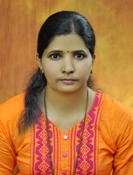 KAVITHA.314765@2freemail.com 				CAREER OBJECTIVETo seek a challenging position with an organization that welcomes initiative and dedication and demands excellence in consistently meeting business objectives and exceeding standards.KEY SKILLSGood interpersonal skills with the ability to work effectively with vendors and internal customers to achieve actions needed.Ability to work under pressure and highly competitive work environment.Experience of entering information into an accounting system & good excel skill.Good accounting knowledge, cash book, debit & credits etc. Good planning & organizing skills with the ability to meet prescribed deadlines.Capability to handle large volume of work with accuracy and the ability to coordinate with different departments and outside companies.Self-starter and motivated.WORK EXPERIENCEPREVIOUS JOB DESCRIPTION:Working as an Accountant, handling various clients.Preparing financial statements (Income & expenditure statement).Control and follow-up of debtors and creditors.Daily posting in tally reconciliation of cash and bank accounts, Supplier’s reconciliation.Preparing invoices, Payment vouchers and Deposit slips.Preparing payroll, indemnity and staff settlements Inventory maintaining.Calculation of cost and pricing material, preparing management reports.Assisting auditors in audit & other relevant matter (Petty cash payment)Preparation of cash & fund flow statement.Physical Verification of Stock.PRESENT JOB DESCRIPTION:Prepare their financial statements & cash flow statementManage all aspects of A/R, A/P.Petty cash management, preparing daily cash report, accounts receivables follow up reports, monthly report etc.Preparing and recording various vouchers like cash payment, journal, cash receipt, and cheque receipt.Bank reconciliation.Preparing vendor cheques, Payment follow up.Bank related work (Depositing, transfers, withdrawing etc.)Other duties and responsibilities as and when assigned by the management.Preparation of Daily & Monthly report.Assist auditors in their annual audit review.Daily posting entry in tally like cash receipts& payments, bank receipts & payments, journal vouchers etc.ACADEMIC QUALIFICATIONBachelor of Commerce from Govt. First Grade College, Udupi - Mangalore University, Mangalore, A.Y.2005-2006 (Aggregate - 64%)PUC in Commerce, from Girls Junior P.U College, Udupi affiliated to Karnataka Pre-University Board, (Aggregate - 61%)SSLC, from S.V.S.T High school, Udupi. (Aggregate - 62%)COMPUTER SKILLSDiploma in Computer Application –windows, MS-Word, MS-Excel, MS Power Point, Internet, Tally ERP 9.ACCOUNTING PAKAGES:TALLY ERP 9 & FAS (FINANCIAL ACCOUNTING SYSTEM)I hereby declare that the information above is true to the best of my knowledge.Yours truly,Name of the CompanyIndustriesDesignationReporting toPeriodChartered Accountant Office, UdupiAccountsAccountant H O D02.01.2007               to31.10.2007Souza Electronics, UdupiShowroom -Electronics & FurnitureAccountant Dy. Manager & GM.05.11.2007               to 30.09.2011Madhava Kripa English Nursery & Higher Primary School, Manipal – (PEARSON SCHOOLS)InstitutionAccountant Principal &Head office  07.10.2011 to31.08.2016